Люблю березку русскую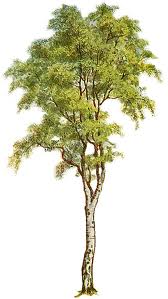 Гимн березе.Если мне воспеть берёзуСвыше дан наказ,Я её святые слёзыВоспою для Вас.Я её печальный обликВ рифму облеку,Шёпот листьев, птичий оклик.Раны на веку...Как светло-то на просторе.Дивный свет струит;На высоком косогоре.Милая, стоит...Подойду я и, любуясь,Косоньки ветвейСоберу-ка в прядь тугую...Вей же, ветер, вей!Нe сломить березу в бурюКоль душа алмаз,Даже средь осенней хмуриРадуешь ты глаз!В зимнем сне, в мороз трескучий.На краю села.На обрыве-то, над кручей,Как же ты мила!А весною... Боже правый!Красивее нет!Молодых листочков нежен,Изумруден цвет!Ты в любое время годаЧудно хорошаИ для русского народаТы его душа!О русской красавицеСпросите любого русского человека, есть ли в России дерево, которому поэты посвятили бы столько стихов, а народ – песен? Какое дерево можно смело назвать символом России? Будет ответ – береза! Для русского человека нет дерева милее и роднее. И, наверное, не только потому, что она растет в нашей стране повсюду, от Заполярья до южных границ. Возможно, потому, что она вызывает в нас чувства, созвучные щедрой и отзывчивой русской душе?Чуть солнце пригрело откосы и стало в лесу потеплей,Березка зеленые косы развесила с тонких ветвей.Вся в белое платье одета, в сережках, в листве кружевнойВстречает горячее лето она на опушке лесной.Береза – радостное, нарядное дерево. Само название произошло от старослявянского «брезньнъ», что означало «апрель». Общеславянское berza возникло на базе индо-европейского корня в значении «что-то блестящее, белеющее». По своему происхождению слову «береза» родственны прусское, литовское и индийское произношение этого слова. В украинском языке март называется «Березень», что связано с началом сокодвижения в березах. В литовском языке береза произносится как бяржас, а месяц июнь называется «биржалис», что означает «березовая ветка».Наши далекие предки ласково называли ее «веселкой». В древних языческих обрядах береза была «майским древом» – праздничным деревом, связанным с зелеными святками. На этот весенний праздник, посвящаемый плодородию и будущему урожаю, березу украшали разноцветными лентами, заплетали косы из тонких, плакучих ветвей, водили вокруг нее хороводы. Сейчас этот обычай слился с празднованием Троицы, который обычно бывает в июне (на 50-й день после Пасхи). На Троицу также принято украшать дома березовыми ветками, плести из тонких веточек венки. Пучки березовых веточек несут в церковь, освящают, и оставляют в доме до следующего праздника. В деревнях кое-где еще по-прежнему девушки водят хороводы под напев народной песни «Во поле береза стояла, во поле кудрявая стояла...».Загадки о березе.Зелена, а не луг, бела, а не снег, Кудрява, а без волос. (Береза.)Хоть малая, хоть большая — где стоит, там и шумит. (Береза)Ствол белеет, шапочка зеленеет, стоит в белой одёжке, свесив серёжки. (Берёза)Стоит Алена, платок зеленый, тонкий стан, белый сарафан. (Береза)На поле на Ногайском стоят столбики белёны, на них шапочки зелены. (Березы)Клейкие почки, зеленые листочки. С белой корой стоит под горой. (Береза)Белые сапожки, зеленые серёжки. ( Берёза)В белом сарафане встала на поляне, Летели синицы, сели на косицы. ( Берёза)Не заботясь о погоде, в сарафане белом ходит, А в один из тёплых дней, май серёжки дарит ей. ( Берёза)Целебные свойстваберезки.А ведь береза не только за красоту любима! Это дерево обладает многими ценными свойствами, в том числе и целебными. Какие дрова самые жаркие и почитаемые в деревнях? Конечно, березовые! Они легко загораются, дают хороший жар. А березовая зола содержит до 30 микроэлементов, поэтому является ценнейшим удобрением. Крестьяне издавна старались заготовить на зиму больше березовых поленьев. Экстракт из майских листьев, в зависимости от концентрации, хорошо окрашивает шерстяные и хлопчатобумажные ткани в желтый, черно-коричневый, желтовато-зеленый цвета. В старину таким способом окрашивали льняные ткани. Древесина берёзы широко используется для изготовления лыж, мебели, а также получения дегтя. Березовые веники – непременный атрибут любой русской бани! А березовая кора – береста? Чего только не изготовляют из нее умельцы: разные туески, коробочки и короба, шкатулки, солонки, корзины и т.п. На бересте народные мастера вырезают тончайшие узоры, которые можно сравнить с кружевами.  В древности береста заменяла бумагу. На кусочках бересты писали острыми костяными палочками, которые назывались писалами. Археологи нашли сотни различных берестяных грамот в Новгородской области, которые рассказали нам о высоком уровне грамотности и культуры более 10 веков назад.Все мы любим целебный напиток – березовый сок. В марте, когда начинается сокодвижение в дереве, любители этого напитка устремляются в березовые рощи. Одна взрослая береза может дать при умелом пользовании до 150 литров сока.Береза – одно из самых лекарственных деревьев нашей страны. Список болезней, которые лечат с помощью березы, насчитывает несколько десятков названий.Но особую ценность представляет березовый гриб «чага». Собирать его можно круглый год, но лучше всего осенью или весной, и только с живых деревьев, а не с засыхающих или сухих.Стихи о березе******Осенью дождливой плакали берёзки. По ветру роняли золотые слёзки. Капали-летели листики-слезинки легкие воздушные, словно паутинки. Сколько  у берёзок боли и печали! Если море слёзок под ноги упали.******Хорошо посидеть под осенней берёзкой, И послушать её шелковистый рассказ. Как шепчут листочки, сыночки и дочки, О весне, о лете, о грозе и ветре. Вскоре ветер буйный, наигравшись вволю На последний танец пригласит с любовью. И покружит нежно, вознесёт до неба, И опустит  лихо, спать уложит тихо. Мать берёзка плачет под осенней тучей, Но нельзя иначе, так природе лучше. Ты не плачь берёзка, после зимней стужи Вновь набухнут почки, И зашепчут нежно  юные листочки.******Белоствольная берёза –  Символ Родины моей. Нету деревца другого Сердцу русскому милей. Изумрудная весною, А зимою – в серебре, Машет веткой золотою Всем детишкам в сентябре. Каждый листик, как сердечко, Полюбуйся, погляди. У родимого крылечка Ты берёзку посади.******Стоит березка нежная, Качаясь на ветру, Стоит и улыбается  Нам в окна поутру. И веточки зелеными Листочками шумят И бликами весёлыми  Трепещут и не спят. Но вот порой осеннею Подует ветер злой И сдует все листочки Холодною струей. И загрустит березонька, Вся сжавшись на ветру, И не увидишь долго Улыбку поутру. Когда ж пригреет солнышко, Сойдут в полях снега, То станет вновь берёзонька, Стройна и зелена.******За окном берёзки В праздничном наряде, Ветерок колышет Солнечные пряди. Опадут листочки, Лягут покрывалом И укроют землю Лёгким одеялом. А весна настанет -  Вновь висят серёжки, Ветви украшают,  Как и платье брошки.******Белая берёза косы распустила, Белая берёза ветки опустила. Желтые листочки косы украшают, И на землю тихо, тихо опадают.Под весенним солнышком во дворе у нас Расцвела березка, радуя всем глаз. Беленькая стройная, рада, что весна, Что в зиму холодную выжила она. Под березкой мальчик маленький играл, Нежные листочки с веточек срывал. По стволу березки катится слеза, «Ах, зачем, Ванюша, ранишь ты меня!»